​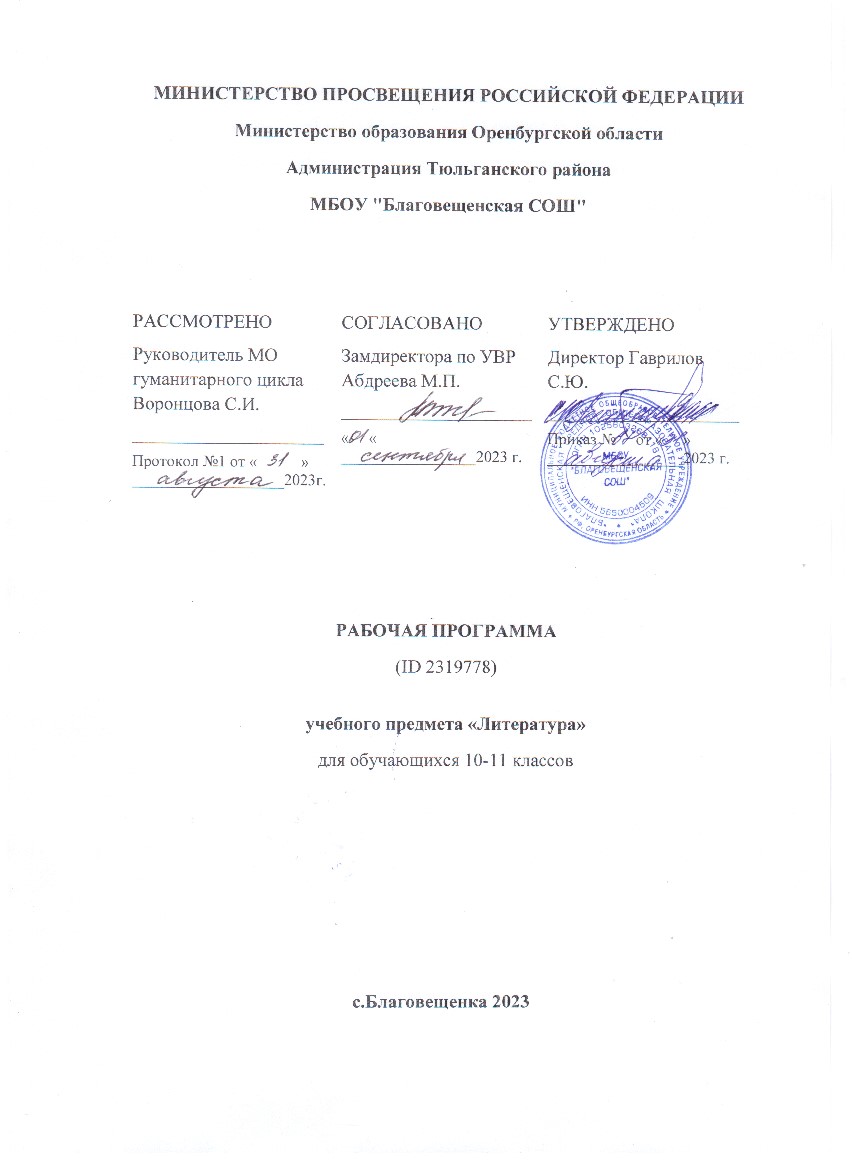 ПОЯСНИТЕЛЬНАЯ ЗАПИСКАРабочая программа по литературе на базовом уровне среднего общего образования составлена на основе Требований к результатам освоения основной образовательной программы среднего общего образования, представленных в Федеральном государственном образовательном стандарте среднего общего образования (Приказ Минобрнауки России от 17.05.2012 г. № 413, зарегистрирован Министерством юстиции Российской Федерации 07.06.2012 г., рег. номер — 24480), с учётом Концепции преподавания русского языка и литературы в Российской Федерации (утверждена распоряжением Правительства Российской Федерации от 9 апреля 2016 г. № 637-р). ​ОБЩАЯ ХАРАКТЕРИСТИКА УЧЕБНОГО ПРЕДМЕТА «ЛИТЕРАТУРА»Учебный предмет «Литература» способствует формированию духовного облика и нравственных ориентиров молодого поколения, так как занимает ведущее место в эмоциональном, интеллектуальном и эстетическом развитии обучающихся, в становлении основ их миропонимания и национального самосознания. Особенности литературы как школьного предмета связаны с тем, что литературные произведения являются феноменом культуры: в них заключено эстетическое освоение мира, а богатство и многообразие человеческого бытия выражено в художественных образах, которые содержат в себе потенциал воздействия на читателей и приобщают их к нравственно-эстетическим ценностям, как национальным, так и общечеловеческим.Основу содержания литературного образования в 10–11 классах составляют чтение и изучение выдающихся произведений отечественной и зарубежной литературы второй половины ХIХ – начала ХХI века с целью формирования целостного восприятия и понимания художественного произведения, умения его анализировать и интерпретировать в соответствии с возрастными особенностями старшеклассников, их литературным развитием, жизненным и читательским опытом.Литературное образование в средней школе преемственно по отношению к курсу литературы в основной школе. Происходит углубление межпредметных связей с курсом русского языка, истории и предметов художественного цикла, что способствует формированию художественного вкуса и эстетического отношения к окружающему миру. В рабочей программе учебного предмета «Литература» учтены этапы российского историко-литературного процесса второй половины ХIХ – начала ХХI века, представлены разделы, включающие произведения литератур народов России и зарубежной литературы.Основные виды деятельности обучающихся указаны при изучении каждой монографической или обзорной темы и направлены на достижение планируемых результатов обучения литературе.В рабочей программе на базовом уровне определена группа планируемых предметных результатов, достижение которых обеспечивается в отношении всех обучающихся. Планируемые предметные результаты на углублённом уровне реализуются в отношении наиболее мотивированных и способных обучающихся, выбравших данный уровень изучения предмета.ЦЕЛИ ИЗУЧЕНИЯ УЧЕБНОГО ПРЕДМЕТА «ЛИТЕРАТУРА»Цели изучения предмета «Литература» в средней школе состоят:в сформированности чувства причастности к отечественным культурным традициям, лежащим в основе исторической преемственности поколений, и уважительного отношения к другим культурам; в развитии ценностно-смысловой сферы личности на основе высоких этических идеалов;в осознании ценностного отношения к литературе как неотъемлемой части культуры и взаимосвязей между языковым, литературным, интеллектуальным, духовно-нравственным развитием личности. Реализация этих целей связана с развитием читательских качеств и устойчивого интереса к чтению как средству приобщения к российскому литературному наследию и сокровищам отечественной и зарубежной культуры, базируется на знании содержания произведений, осмыслении поставленных в литературе проблем, понимании коммуникативно-эстетических возможностей языка художественных текстов и способствует совершенствованию устной и письменной речи обучающихся на примере лучших литературных образцов. Достижение указанных целей возможно при комплексном решении учебных и воспитательных задач, стоящих перед старшей школой и сформулированных в ФГОС СОО. Задачи, связанные с формированием чувства причастности к отечественным традициям и осознанием исторической преемственности поколений, включением в языковое пространство русской культуры, воспитанием ценностного отношения к литературе как неотъемлемой части культуры, состоят в приобщении старшеклассников к лучшим образцам русской и зарубежной литературы второй половины ХIХ – начала ХХI века, воспитании уважения к отечественной классической литературе как социокультурному и эстетическому феномену, освоении в ходе изучения литературы духовного опыта человечества, этико-нравственных, философско-мировоззренческих, социально-бытовых, культурных традиций и ценностей. Задачи, связанные с формированием устойчивого интереса к чтению как средству познания отечественной и других культур, уважительного отношения к ним, приобщением к российскому литературному наследию и через него – к традиционным ценностям и сокровищам отечественной и мировой культуры, ориентированы на воспитание и развитие потребности в чтении художественных произведений, знание содержания и осмысление ключевых проблем произведений русской, мировой классической и современной литературы, в том числе литератур народов России, а также на формирование потребности в досуговом чтении и умение составлять программы собственной читательской деятельности, участвовать во внеурочных мероприятиях, содействующих повышению интереса к литературе, чтению, образованию, книжной культуре.Задачи, связанные с воспитанием читательских качеств и овладением современными читательскими практиками, культурой восприятия и понимания литературных текстов, самостоятельного истолкования прочитанного, направлены на развитие умений анализа и интерпретации литературного произведения как художественного целого с учётом историко-литературной обусловленности, культурного контекста и связей с современностью с использованием теоретико-литературных знаний и представления об историко-литературном процессе. Кроме того, эти задачи связаны с развитием представления о специфике литературы как вида искусства и умением сопоставлять произведения русской и мировой литературы и сравнивать их с художественными интерпретациями в других видах искусств, с выявлением взаимообусловленности элементов формы и содержания литературного произведения, а также образов, тем, идей, проблем, способствующих осмыслению художественной картины жизни, созданной автором в литературном произведении, и авторской позиции. Задачи, связанные с осознанием обучающимися коммуникативно-эстетических возможностей языка и реализацией их в учебной деятельности и в дальнейшей жизни, направлены на расширение представлений об изобразительно-выразительных возможностях русского языка в литературных текстах, овладение разными способами информационной переработки текстов с использованием важнейших литературных ресурсов, в том числе в сети Интернет.МЕСТО УЧЕБНОГО ПРЕДМЕТА «ЛИТЕРАТУРА» В УЧЕБНОМ ПЛАНЕ​На изучение литературы в 10–11 классах среднего общего образования на базовом уровне в учебном плане отводится 204 часа: в 10 классе - 102 часа (3 часа в неделю), в 11 классе - 102 часа (3 часа в неделю). СОДЕРЖАНИЕ УЧЕБНОГО ПРЕДМЕТА «ЛИТЕРАТУРА» ​10 КЛАССЛитература второй половины XIX векаА. Н. Островский. Драма «Гроза».И. А. Гончаров. Роман «Обломов».И. С. Тургенев. Роман «Отцы и дети».Ф. И. Тютчев. Стихотворения ‌(не менее трёх по выбору). Например, «Silentium!», «Не то, что мните вы, природа...», «Умом Россию не понять…», «О, как убийственно мы любим...», «Нам не дано предугадать…», «К. Б.» («Я встретил вас – и всё былое...») и др.‌Н. А. Некрасов. Стихотворения ‌(не менее трёх по выбору). Например, «Тройка», «Я не люблю иронии твоей...», «Вчерашний день, часу в шестом…», «Мы с тобой бестолковые люди...», «Поэт и Гражданин», «Элегия» («Пускай нам говорит изменчивая мода...») и др.‌Поэма «Кому на Руси жить хорошо».А. А. Фет. Стихотворения ‌(не менее трёх по выбору). Например, «Одним толчком согнать ладью живую…», «Ещё майская ночь», «Вечер», «Это утро, радость эта…», «Шёпот, робкое дыханье…», «Сияла ночь. Луной был полон сад. Лежали…» и др.‌М. Е. Салтыков-Щедрин. Роман-хроника «История одного города» ‌(не менее двух глав по выбору). Например, главы «О корени происхождения глуповцев», «Опись градоначальникам», «Органчик», «Подтверждение покаяния» и др.‌Ф. М. Достоевский. Роман «Преступление и наказание».Л. Н. Толстой. Роман-эпопея «Война и мир».Н. С. Лесков. Рассказы и повести ‌(не менее одного произведения по выбору). Например, «Очарованный странник», «Однодум» и др.‌А. П. Чехов. Рассказы ‌(не менее трёх по выбору). Например, «Студент», «Ионыч», «Дама с собачкой», «Человек в футляре» и др.‌Комедия «Вишнёвый сад».Литературная критика второй половины XIX векаСтатьи H. А. Добролюбова «Луч света в тёмном царстве», «Что такое обломовщина?», Д. И. Писарева «Базаров» и др. ‌(не менее двух статей по выбору в соответствии с изучаемым художественным произведением).‌Литература народов России Стихотворения ‌(не менее одного по выбору). Например, Г. Тукая, К. Хетагурова и др.‌Зарубежная литератураЗарубежная проза второй половины XIX века ‌(не менее одного произведения по выбору). Например, произведения Ч. Диккенса «Дэвид Копперфилд», «Большие надежды»; Г. Флобера «Мадам Бовари» и др.‌Зарубежная поэзия второй половины XIX века ‌(не менее двух стихотворений одного из поэтов по выбору). Например, стихотворения А. Рембо, Ш. Бодлера и др.‌Зарубежная драматургия второй половины XIX века ‌(не менее одного произведения по выбору). Например, пьесы Г. Гауптмана «Перед вос ходом солнца», Г. Ибсена «Кукольный дом» и др.‌11 КЛАССЛитература конца XIX – начала ХХ векаА. И. Куприн. Рассказы и повести ‌(одно произведение по выбору). Например, «Гранатовый браслет», «Олеся» и др.‌Л. Н. Андреев. Рассказы и повести ‌(одно произведение по выбору). Например, «Иуда Искариот», «Большой шлем» и др.‌М. Горький. Рассказы ‌(один по выбору). Например, «Старуха Изергиль», «Макар Чудра», «Коновалов» и др.‌Пьеса «На дне».Стихотворения поэтов Серебряного века ‌(не менее двух стихотворений одного поэта по выбору). Например, стихотворения К. Д. Бальмонта, М. А. Волошина, Н. С. Гумилёва и др.‌Литература ХХ векаИ. А. Бунин. Рассказы ‌(два по выбору). Например, «Антоновские яблоки», «Чистый понедельник», «Господин из Сан-Франциско» и др.‌А. А. Блок. Стихотворения ‌(не менее трёх по выбору). Например, «Незнакомка», «Россия», «Ночь, улица, фонарь, аптека…», «Река раскинулась. Течёт, грустит лениво…» (из цикла «На поле Куликовом»), «На железной дороге», «О доблестях, о подвигах, о славе...», «О, весна, без конца и без краю…», «О, я хочу безумно жить…» и др.‌Поэма «Двенадцать».В. В. Маяковский. Стихотворения ‌(не менее трёх по выбору). Например, «А вы могли бы?», «Нате!», «Послушайте!», «Лиличка!», «Юбилейное», «Прозаседавшиеся», «Письмо Татьяне Яковлевой» и др.‌Поэма «Облако в штанах».С. А. Есенин. Стихотворения ‌(не менее трёх по выбору). Например, «Гой ты, Русь, моя родная...», «Письмо матери», «Собаке Качалова», «Спит ковыль. Равнина дорогая…», «Шаганэ ты моя, Шаганэ…», «Не жалею, не зову, не плачу…», «Я последний поэт деревни…», «Русь Советская», «Низкий дом с голубыми ставнями...» и др.‌О. Э. Мандельштам. Стихотворения ‌(не менее трёх по выбору). Например, «Бессонница. Гомер. Тугие паруса…», «За гремучую доблесть грядущих веков…», «Ленинград», «Мы живём, под собою не чуя страны…» и др.‌М. И. Цветаева. Стихотворения ‌(не менее трёх по выбору). Например, «Моим стихам, написанным так рано…», «Кто создан из камня, кто создан из глины…», «Идёшь, на меня похожий…», «Мне нравится, что вы больны не мной…», «Тоска по родине! Давно…», «Книги в красном переплёте», «Бабушке», «Красною кистью…» (из цикла «Стихи о Москве») и др.‌А. А. Ахматова. Стихотворения ‌(не менее трёх по выбору). Например, «Песня последней встречи», «Сжала руки под тёмной вуалью…», «Смуглый отрок бродил по аллеям…», «Мне голос был. Он звал утешно…», «Не с теми я, кто бросил землю...», «Мужество», «Приморский сонет», «Родная земля» и др.‌Поэма «Реквием».Н.А. Островский. Роман «Как закалялась сталь» ‌(избранные главы).‌М. А. Шолохов. Роман-эпопея «Тихий Дон» ‌(избранные главы).‌М. А. Булгаков. ‌Романы «Белая гвардия», «Мастер и Маргарита» (один роман по выбору).‌А. П. Платонов. Рассказы и повести ‌(одно произведение по выбору). Например, «В прекрасном и яростном мире», «Котлован», «Возвращение» и др.‌А. Т. Твардовский. Стихотворения ‌(не менее трёх по выбору). Например, «Вся суть в одном-единственном завете…», «Памяти матери» («В краю, куда их вывезли гуртом…»), «Я знаю, никакой моей вины…», «Дробится рваный цоколь монумента...» и др.‌Проза о Великой Отечественной войне ‌(по одному произведению не менее чем двух писателей по выбору). Например, В. П. Астафьев «Пастух и пастушка»; Ю. В. Бондарев «Горячий снег»; В. В. Быков «Обелиск», «Сотников», «Альпийская баллада»; Б. Л. Васильев «А зори здесь тихие», «В списках не значился», «Завтра была война»; К. Д. Воробьёв «Убиты под Москвой», «Это мы, Господи!»; В. Л. Кондратьев «Сашка»; В. П. Некрасов «В окопах Сталинграда»; Е. И. Носов «Красное вино победы», «Шопен, соната номер два»; С.С. Смирнов «Брестская крепость» и другие.‌А.А. Фадеев. Роман «Молодая гвардия».В.О. Богомолов. Роман «В августе сорок четвёртого».​Поэзия о Великой Отечественной войне. Стихотворения ‌(по одному стихотворению не менее чем двух поэтов по выбору). Например, Ю. В. Друниной, М. В. Исаковского, Ю. Д. Левитанского, С. С. Орлова, Д. С. Самойлова, К. М. Симонова, Б. А. Слуцкого и др.‌Драматургия о Великой Отечественной войне. Пьесы ‌(одно произведение по выбору). Например, В. С. Розов «Вечно живые» и др.‌Б. Л. Пастернак. Стихотворения ‌(не менее трёх по выбору). Например, «Февраль. Достать чернил и плакать!..», «Определение поэзии», «Во всём мне хочется дойти…», «Снег идёт», «Любить иных – тяжёлый крест...», «Быть знаменитым некрасиво…», «Ночь», «Гамлет», «Зимняя ночь» и др.‌А. И. Солженицын. Произведения «Один день Ивана Денисовича», «Архипелаг ГУЛАГ» ‌(фрагменты книги по выбору, например, глава «Поэзия под плитой, правда под камнем»).‌В. М. Шукшин. Рассказы ‌(не менее двух по выбору). Например, «Срезал», «Обида», «Микроскоп», «Мастер», «Крепкий мужик», «Сапожки» и др.‌В. Г. Распутин. Рассказы и повести ‌(не менее одного произведения по выбору). Например, «Живи и помни», «Прощание с Матёрой» и др.‌Н. М. Рубцов. Стихотворения ‌(не менее трёх по выбору). Например, «Звезда полей», «Тихая моя родина!..», «В горнице моей светло…», «Привет, Россия…», «Русский огонёк», «Я буду скакать по холмам задремавшей отчизны...» и др.‌И. А. Бродский. Стихотворения ‌(не менее трёх по выбору). Например, «На смерть Жукова», «Осенний крик ястреба», «Пилигримы», «Стансы» («Ни страны, ни погоста…»), «На столетие Анны Ахматовой», «Рождественский романс», «Я входил вместо дикого зверя в клетку…» и др.‌Проза второй половины XX – начала XXI века. Рассказы, повести, романы ‌(по одному произведению не менее чем трёх прозаиков по выбору). Например, Ф. А. Абрамов («Братья и сёстры» (фрагменты из романа), повесть «Пелагея» и др.); Ч. Т. Айтматов (повести «Пегий пёс, бегущий краем моря», «Белый пароход» и др.); В. И. Белов (рассказы «На родине», «За тремя волоками», «Бобришный угор» и др.); Г. Н. Владимов («Верный Руслан»); Ф. А. Искандер (роман в рассказах «Сандро из Чегема» (фрагменты), философская сказка «Кролики и удавы» и др.); Ю. П. Казаков (рассказы «Северный дневник», «Поморка», «Во сне ты горько плакал» и др.); В. О. Пелевин (роман «Жизнь насекомых» и др.); Захар Прилепин (рассказ «Белый квадрат» и др.); А. Н. и Б. Н. Стругацкие (повесть «Пикник на обочине» и др.); Ю. В. Трифонов (повести «Обмен», «Другая жизнь», «Дом на набережной» и др.); В. Т. Шаламов («Колымские рассказы», например, «Одиночный замер», «Инжектор», «За письмом» и др.) и др.‌Поэзия второй половины XX – начала XXI века. Стихотворения ‌(по одному произведению не менее чем двух поэтов по выбору). Например, Б. А. Ахмадулиной, А. А. Вознесенского, В. С. Высоцкого, Е. А. Евтушенко, Н. А. Заболоцкого, Т. Ю. Кибирова, Ю. П. Кузнецова, А. С. Кушнера, Л. Н. Мартынова, Б. Ш. Окуджавы, Р. И. Рождественского, А. А. Тарковского, О. Г. Чухонцева и др.‌Драматургия второй половины ХХ – начала XXI века. Пьесы ‌(произведение одного из драматургов по выбору). Например, А. Н. Арбузов «Иркутская история»; А. В. Вампилов «Старший сын»; К. В. Драгунская «Рыжая пьеса» и др.‌Литература народов России Рассказы, повести, стихотворения ‌(не менее одного произведения по выбору). Например, рассказ Ю. Рытхэу «Хранитель огня»; повесть Ю. Шесталова «Синий ветер каслания» и др.; стихотворения Г. Айги, Р. Гамзатова, М. Джалиля, М. Карима, Д. Кугультинова, К. Кулиева и др.‌Зарубежная литератураЗарубежная проза XX века ‌(не менее одного произведения по выбору). Например, произведения Р. Брэдбери «451 градус по Фаренгейту»; А. Камю «Посторонний»; Ф. Кафки «Превращение»; Дж. Оруэлла «1984»; Э. М. Ремарка «На западном фронте без перемен», «Три товарища»; Дж. Сэлинджера «Над пропастью во ржи»; Г. Уэллса «Машина времени»; О. Хаксли «О дивный новый мир»; Э. Хемингуэя «Старик и море» и др.‌Зарубежная поэзия XX века ‌(не менее двух стихотворений одного из поэтов по выбору). Например, стихотворения Г. Аполлинера, Т. С. Элиота и др.‌Зарубежная драматургия XX века ‌(не менее одного произведения по выбору). Например, пьесы Б. Брехта «Мамаша Кураж и её дети»; М. Метерлинка «Синяя птица»; О. Уайльда «Идеальный муж»; Т. Уильямса «Трамвай «Желание»; Б. Шоу «Пигмалион» и др.‌‌ПЛАНИРУЕМЫЕ РЕЗУЛЬТАТЫ ОСВОЕНИЯ УЧЕБНОГО ПРЕДМЕТА «ЛИТЕРАТУРА» НА УРОВНЕ СРЕДНЕГО ОБЩЕГО ОБРАЗОВАНИЯИзучение литературы в средней школе направлено на достижение обучающимися следующих личностных, метапредметных и предметных результатов освоения учебного предмета. ЛИЧНОСТНЫЕ РЕЗУЛЬТАТЫЛичностные результаты освоения программы среднего общего образования по литературе достигаются в единстве учебной и воспитательной деятельности Организации в соответствии с традиционными российскими социокультурными, историческими и духовно-нравственными ценностями, отражёнными в произведениях русской литературы, принятыми в обществе правилами и нормами поведения, и способствуют процессам самопознания, самовоспитания и саморазвития, развития внутренней позиции личности, патриотизма, гражданственности, уважения к памяти защитников Отечества и подвигам Героев Отечества, закону и правопорядку, человеку труда и старшему поколению, взаимного уважения, бережного отношения к культурному наследию и традициям многонационального народа Российской Федерации, природе и окружающей среде.Личностные результаты освоения обучающимися содержания рабочей программы по литературе для среднего общего образования должны отражать готовность и способность обучающихся руководствоваться сформированной внутренней позицией личности, системой ценностных ориентаций, позитивных внутренних убеждений, соответствующих традиционным ценностям российского общества, расширение жизненного опыта и опыта деятельности в процессе реализации основных направлений воспитательной деятельности, в том числе в части:1) гражданского воспитания:сформированность гражданской позиции обучающегося как активного и ответственного члена российского общества;осознание своих конституционных прав и обязанностей, уважение закона и правопорядка;принятие традиционных национальных, общечеловеческих гуманистических, демократических, семейных ценностей, в том числе в сопоставлении с жизненными ситуациями, изображёнными в литературных произведениях;готовность противостоять идеологии экстремизма, национализма, ксенофобии, дискриминации по социальным, религиозным, расовым, национальным признакам;готовность вести совместную деятельность, в том числе в рамках школьного литературного образования, в интересах гражданского общества, участвовать в самоуправлении в школе и детско-юношеских организациях;умение взаимодействовать с социальными институтами в соответствии с их функциями и назначением;готовность к гуманитарной и волонтёрской деятельности;2) патриотического воспитания:сформированность российской гражданской идентичности, патриотизма, уважения к своему народу, чувства ответственности перед Родиной, гордости за свой край, свою Родину, свой язык и культуру, прошлое и настоящее многонационального народа России в контексте изучения произведений русской и зарубежной литературы, а также литератур народов России; ценностное отношение к государственным символам, историческому и природному наследию, памятникам, традициям народов России, внимание к их воплощению в литературе, а также достижениям России в науке, искусстве, спорте, технологиях, труде, отражённым в художественных произведениях; идейная убеждённость, готовность к служению и защите Отечества, ответственность за его судьбу, в том числе воспитанные на примерах из литературы;3) духовно-нравственного воспитания:осознание духовных ценностей российского народа;сформированность нравственного сознания, этического поведения; способность оценивать ситуацию, в том числе представленную в литературном произведении, и принимать осознанные решения, ориентируясь на морально-нравственные нормы и ценности, характеризуя поведение и поступки персонажей художественной литературы;осознание личного вклада в построение устойчивого будущего;ответственное отношение к своим родителям, созданию семьи на основе осознанного принятия ценностей семейной жизни, в соответствии с традициями народов России, в том числе с опорой на литературные произведения;4) эстетического воспитания:эстетическое отношение к миру, включая эстетику быта, научного и технического творчества, спорта, труда, общественных отношений;способность воспринимать различные виды искусства, традиции и творчество своего и других народов, ощущать эмоциональное воздействие искусства, в том числе литературы; убеждённость в значимости для личности и общества отечественного и мирового искусства, этнических культурных традиций и устного народного творчества;готовность к самовыражению в разных видах искусства, стремление проявлять качества творческой личности, в том числе при выполнении творческих работ по литературе;5) физического воспитания:сформированность здорового и безопасного образа жизни, ответственного отношения к своему здоровью;потребность в физическом совершенствовании, занятиях спортивно-оздоровительной деятельностью;активное неприятие вредных привычек и иных форм причинения вреда физическому и психическому здоровью, в том числе с адекватной оценкой поведения и поступков литературных героев;6) трудового воспитания:готовность к труду, осознание ценности мастерства, трудолюбие, в том числе при чтении произведений о труде и тружениках, а также на основе знакомства с профессиональной деятельностью героев отдельных литературных произведений;готовность к активной деятельности технологической и социальной направленности, способность инициировать, планировать и самостоятельно выполнять такую деятельность в процессе литературного образования; интерес к различным сферам профессиональной деятельности, умение совершать осознанный выбор будущей профессии и реализовывать собственные жизненные планы, в том числе ориентируясь на поступки литературных героев; готовность и способность к образованию и самообразованию, к продуктивной читательской деятельности на протяжении всей жизни;7) экологического воспитания:сформированность экологической культуры, понимание влияния социально-экономических процессов на состояние природной и социальной среды, осознание глобального характера экологических проблем, представленных в художественной литературе; планирование и осуществление действий в окружающей среде на основе знания целей устойчивого развития человечества, с учётом осмысления опыта литературных героев; активное неприятие действий, приносящих вред окружающей среде, в том числе показанных в литературных произведениях; умение прогнозировать неблагоприятные экологические последствия предпринимаемых действий, предотвращать их;расширение опыта деятельности экологической направленности, в том числе представленной в произведениях русской, зарубежной литературы и литератур народов России;8) ценности научного познания:сформированность мировоззрения, соответствующего современному уровню развития науки и общественной практики, основанного на диалоге культур, способствующего осознанию своего места в поликультурном мире;совершенствование языковой и читательской культуры как средства взаимодействия между людьми и познания мира с опорой на изученные и самостоятельно прочитанные литературные произведения;осознание ценности научной деятельности, готовность осуществлять проектную и исследовательскую деятельность индивидуально и в группе, в том числе на литературные темы. В процессе достижения личностных результатов освоения обучающимися программы среднего общего образования, в том числе школьного литературного образования, у обучающихся совершенствуется эмоциональный интеллект, предполагающий сформированность:самосознания, включающего способность понимать своё эмоциональное состояние, видеть направления развития собственной эмоциональной сферы, быть уверенным в себе;саморегулирования, включающего самоконтроль, умение принимать ответственность за своё поведение, способность адаптироваться к эмоциональным изменениям и проявлять гибкость, быть открытым новому;внутренней мотивации, включающей стремление к достижению цели и успеху, оптимизм, инициативность, умение действовать, исходя из своих возможностей; эмпатии, включающей способность понимать эмоциональное состояние других, учитывать его при осуществлении коммуникации, способность к сочувствию и сопереживанию; социальных навыков, включающих способность выстраивать отношения с другими людьми, заботиться, проявлять интерес и разрешать конфликты, учитывая собственный читательский опыт.МЕТАПРЕДМЕТНЫЕ РЕЗУЛЬТАТЫМетапредметные результаты освоения рабочей программы по литературе для среднего общего образования должны отражать: Овладение универсальными учебными познавательными действиями:1) базовые логические действия:самостоятельно формулировать и актуализировать проблему, заложенную в художественном произведении, рассматривать её всесторонне; устанавливать существенный признак или основания для сравнения литературных героев, художественных произведений и их фрагментов, классификации и обобщения литературных фактов;определять цели деятельности, задавать параметры и критерии их достижения;выявлять закономерности и противоречия в рассматриваемых явлениях, в том числе при изучении литературных произведений, направлений, фактов историко-литературного процесса; разрабатывать план решения проблемы с учётом анализа имеющихся материальных и нематериальных ресурсов;вносить коррективы в деятельность, оценивать соответствие результатов целям, оценивать риски последствий деятельности; координировать и выполнять работу в условиях реального, виртуального и комбинированного взаимодействия, в том числе при выполнении проектов по литературе;развивать креативное мышление при решении жизненных проблем с опорой на собственный читательский опыт;2) базовые исследовательские действия: владеть навыками учебно-исследовательской и проектной деятельности на основе литературного материала, навыками разрешения проблем с опорой на художественные произведения; способностью и готовностью к самостоятельному поиску методов решения практических задач, применению различных методов познания; овладение видами деятельности для получения нового знания по литературе, его интерпретации, преобразованию и применению в различных учебных ситуациях, в том числе при создании учебных и социальных проектов; формирование научного типа мышления, владение научной терминологией, ключевыми понятиями и методами современного литературоведения; ставить и формулировать собственные задачи в образовательной деятельности и жизненных ситуациях с учётом собственного читательского опыта;выявлять причинно-следственные связи и актуализировать задачу при изучении литературных явлений и процессов, выдвигать гипотезу её решения, находить аргументы для доказательства своих утверждений, задавать параметры и критерии решения;анализировать полученные в ходе решения задачи результаты, критически оценивать их достоверность, прогнозировать изменение в новых условиях;давать оценку новым ситуациям, оценивать приобретённый опыт, в том числе читательский;осуществлять целенаправленный поиск переноса средств и способов действия в профессиональную среду;уметь переносить знания, в том числе полученные в результате чтения и изучения литературных произведений, в познавательную и практическую области жизнедеятельности;уметь интегрировать знания из разных предметных областей; выдвигать новые идеи, предлагать оригинальные подходы и решения; ставить проблемы и задачи, допускающие альтернативные решения;3) работа с информацией: владеть навыками получения литературной и другой информации из источников разных типов, самостоятельно осуществлять поиск, анализ, систематизацию и интерпретацию информации различных видов и форм представления при изучении той или иной темы по литературе;создавать тексты в различных форматах и жанрах (сочинение, эссе, доклад, реферат, аннотация и др.) с учётом назначения информации и целевой аудитории, выбирая оптимальную форму представления и визуализации;оценивать достоверность, легитимность литературной и другой информации, её соответствие правовым и морально-этическим нормам; использовать средства информационных и коммуникационных технологий в решении когнитивных, коммуникативных и организационных задач с соблюдением требований эргономики, техники безопасности, гигиены, ресурсосбережения, правовых и этических норм, норм информационной безопасности;владеть навыками распознавания и защиты литературной и другой информации, информационной безопасности личности.Овладение универсальными коммуникативными действиями: 1) общение: осуществлять коммуникации во всех сферах жизни, в том числе на уроке литературы и во внеурочной деятельности по предмету;распознавать невербальные средства общения, понимать значение социальных знаков, распознавать предпосылки конфликтных ситуаций и смягчать конфликты, опираясь на примеры из литературных произведений;владеть различными способами общения и взаимодействия в парной и групповой работе на уроках литературы; аргументированно вести диалог, уметь смягчать конфликтные ситуации;развёрнуто и логично излагать в процессе анализа литературного произведения свою точку зрения с использованием языковых средств;2) совместная деятельность: понимать и использовать преимущества командной и индивидуальной работы на уроке и во внеурочной деятельности по литературе;выбирать тематику и методы совместных действий с учётом общих интересов и возможностей каждого члена коллектива; принимать цели совместной деятельности, организовывать и координировать действия по её достижению: составлять план действий, распределять роли с учётом мнений участников, обсуждать результаты совместной работы на уроках литературы и во внеурочной деятельности по предмету; оценивать качество своего вклада и каждого участника команды в общий результат по разработанным критериям;предлагать новые проекты, в том числе литературные, оценивать идеи с позиции новизны, оригинальности, практической значимости; осуществлять позитивное стратегическое поведение в различных ситуациях, проявлять творчество и воображение, быть инициативным.Овладение универсальными регулятивными действиями: 1) самоорганизация: самостоятельно осуществлять познавательную деятельность, выявлять проблемы, ставить и формулировать собственные задачи в образовательной деятельности, включая изучение литературных произведений, и жизненных ситуациях;самостоятельно составлять план решения проблемы при изучении литературы с учётом имеющихся ресурсов, читательского опыта, собственных возможностей и предпочтений;давать оценку новым ситуациям, в том числе изображённым в художественной литературе;расширять рамки учебного предмета на основе личных предпочтений с опорой на читательский опыт;делать осознанный выбор, аргументировать его, брать ответственность за решение;оценивать приобретённый опыт с учётом литературных знаний;способствовать формированию и проявлению широкой эрудиции в разных областях знаний, в том числе в вопросах литературы, постоянно повышать свой образовательный и культурный уровень; 2) самоконтроль:давать оценку новым ситуациям, вносить коррективы в деятельность, оценивать соответствие результатов целям; владеть навыками познавательной рефлексии как осознания совершаемых действий и мыслительных процессов, их результатов и оснований; использовать приёмы рефлексии для оценки ситуации, выбора верного решения, опираясь на примеры из художественных произведений;уметь оценивать риски и своевременно принимать решения по их снижению;3) принятие себя и других:принимать себя, понимая свои недостатки и достоинства;принимать мотивы и аргументы других при анализе результатов деятельности, в том числе в процессе чтения художественной литературы и обсуждения литературных героев и проблем, поставленных в художественных произведениях;признавать своё право и право других на ошибки в дискуссиях на литературные темы;развивать способность понимать мир с позиции другого человека, используя знания по литературе. ПРЕДМЕТНЫЕ РЕЗУЛЬТАТЫ (10–11 классы)Предметные результаты по литературе в средней школе должны обеспечивать:1) осознание причастности к отечественным традициям и исторической преемственности поколений; включение в культурно-языковое пространство русской и мировой культуры, сформированность ценностного отношения к литературе как неотъемлемой части культуры; 2) осознание взаимосвязи между языковым, литературным, интеллектуальным, духовно-нравственным развитием личности; 3) сформированность устойчивого интереса к чтению как средству познания отечественной и других культур; приобщение к отечественному литературному наследию и через него – к традиционным ценностям и сокровищам мировой культуры; 4) знание содержания, понимание ключевых проблем и осознание историко-культурного и нравственно-ценностного взаимовлияния произведений русской, зарубежной классической и современной литературы, в том числе литератур народов России:пьеса А. Н. Островского «Гроза»; роман И. А. Гончарова «Обломов»; роман И. С. Тургенева «Отцы и дети»; стихотворения Ф. И. Тютчева, А. А. Фета, стихотворения и поэма «Кому на Руси жить хорошо» Н. А. Некрасова; роман М. Е. Салтыкова-Щедрина «История одного города» (избранные главы); роман Ф. М. Достоевского «Преступление и наказание»; роман Л. Н. Толстого «Война и мир»; одно произведение Н. С. Лескова; рассказы и пьеса «Вишнёвый сад» А. П. Чехова; рассказы и пьеса «На дне» М. Горького; рассказы И. А. Бунина и А. И. Куприна; стихотворения и поэма «Двенадцать» А. А. Блока; стихотворения и поэма «Облако в штанах» В. В. Маяковского; стихотворения С. А. Есенина, О. Э. Мандельштама, М. И. Цветаевой; стихотворения и поэма «Реквием» А. А. Ахматовой; роман Н.А. Островского «Как закалялась сталь» (избранные главы); роман М. А. Шолохова «Тихий Дон» (избранные главы); роман М. А. Булгакова «Мастер и Маргарита» (или «Белая гвардия»); одно произведение А. П. Платонова; стихотворения А. Т. Твардовского, Б. Л. Пастернака, роман А.А. Фадеева "Молодая гвардия", роман В.О. Богомолова "В августе сорок четвертого года", повесть А. И. Солженицына «Один день Ивана Денисовича»; произведения литературы второй половины XX–XXI века: не менее двух прозаиков по выбору (в том числе Ф. А. Абрамова, В. П. Астафьева, А. Г. Битова, Ю. В. Бондарева, Б. Л. Васильева, К. Д. Воробьёва, Ф. А. Искандера, В. Л. Кондратьева, В. Г. Распутина, В. М. Шукшина и др.); не менее двух поэтов по выбору (в том числе И. А. Бродского, А. А. Вознесенского, В. С. Высоцкого, Е. А. Евтушенко, Н. А. Заболоцкого, А. С. Кушнера, Б. Ш. Окуджавы, Р. И. Рождественского, Н. М. Рубцова и др.); пьеса одного из драматургов по выбору (в том числе А. Н. Арбузова, А. В. Вампилова, В. С. Розова и др.); не менее двух произведений зарубежной литературы (в том числе романы и повести Ч. Диккенса, Г. Флобера, Дж. Оруэлла, Э. М. Ремарка, Э. Хемингуэя, Дж. Сэлинджера, Р. Брэдбери; стихотворения А. Рембо, Ш. Бодлера; пьесы Г. Ибсена, Б. Шоу и др.); не менее одного произведения из литератур народов России (в том числе произведения Г. Айги, Р. Гамзатова, М. Джалиля, М. Карима, Д. Кугультинова, К. Кулиева, Ю. Рытхэу, Г. Тукая, К. Хетагурова, Ю. Шесталова и др.);5) сформированность умений определять и учитывать историко-культурный контекст и контекст творчества писателя в процессе анализа художественных произведений, выявлять их связь с современностью; 6) способность выявлять в произведениях художественной литературы образы, темы, идеи, проблемы и выражать своё отношение к ним в развёрнутых аргументированных устных и письменных высказываниях, участвовать в дискуссии на литературные темы;7) осознание художественной картины жизни, созданной автором в литературном произведении, в единстве эмоционального личностного восприятия и интеллектуального понимания; 8) сформированность умений выразительно (с учётом индивидуальных особенностей обучающихся) читать, в том числе наизусть, не менее 10 произведений и (или) фрагментов в каждом классе;9) владение умениями анализа и интерпретации художественных произведений в единстве формы и содержания (с учётом неоднозначности заложенных в нём смыслов и наличия в нём подтекста) с использованием теоретико-литературных терминов и понятий (в дополнение к изученным в основной школе):конкретно-историческое, общечеловеческое и национальное в творчестве писателя; традиция и новаторство; авторский замысел и его воплощение; художественное время и пространство; миф и литература; историзм, народность; историко-литературный процесс; литературные направления и течения: романтизм, реализм, модернизм (символизм, акмеизм, футуризм), постмодернизм; литературные жанры; трагическое и комическое; психологизм; тематика и проблематика; авторская позиция; фабула; виды тропов и фигуры речи; внутренняя речь; стиль, стилизация; аллюзия, подтекст; символ; системы стихосложения (тоническая, силлабическая, силлаботоническая), дольник, верлибр; «вечные темы» и «вечные образы» в литературе; взаимосвязь и взаимовлияние национальных литератур; художественный перевод; литературная критика; 10) умение сопоставлять произведения русской и зарубежной литературы и сравнивать их с художественными интерпретациями в других видах искусств (графика, живопись, театр, кино, музыка и др.);11) сформированность представлений о литературном произведении как явлении словесного искусства, о языке художественной литературы в его эстетической функции, об изобразительно-выразительных возможностях русского языка в художественной литературе и умение применять их в речевой практике; 12) владение современными читательскими практиками, культурой восприятия и понимания литературных текстов, умениями самостоятельного истолкования прочитанного в устной и письменной форме, информационной переработки текстов в виде аннотаций, докладов, тезисов, конспектов, рефератов, а также написания отзывов и сочинений различных жанров (объём сочинения – не менее 250 слов); владение умением редактировать и совершенствовать собственные письменные высказывания с учётом норм русского литературного языка; 13) умение работать с разными информационными источниками, в том числе в медиапространстве, использовать ресурсы традиционных библиотек и электронных библиотечных систем.ПРЕДМЕТНЫЕ РЕЗУЛЬТАТЫ ПО КЛАССАМ: 10 КЛАСС1) осознание причастности к отечественным традициям и исторической преемственности поколений на основе установления связей литературы с фактами социальной жизни, идеологическими течениями и особенностями культурного развития страны в конкретную историческую эпоху (вторая половина XIX века); 2) понимание взаимосвязей между языковым, литературным, интеллектуальным, духовно-нравственным развитием личности в контексте осмысления произведений литературной классики и собственного интеллектуально-нравственного роста; 3) сформированность устойчивого интереса к чтению как средству познания отечественной и других культур, уважительного отношения к ним; осознанное умение внимательно читать, понимать и самостоятельно интерпретировать художественный текст;4) знание содержания, понимание ключевых проблем и осознание историко-культурного и нравственно-ценностного взаимовлияния произведений русской и зарубежной классической литературы, а также литератур народов России (вторая половина XIX века);5) сформированность умений определять и учитывать историко-культурный контекст и контекст творчества писателя в процессе анализа художественных текстов, выявлять связь литературных произведений второй половины XIX века со временем написания, с современностью и традицией; умение раскрывать конкретно-историческое и общечеловеческое содержание литературных произведений; 6) способность выявлять в произведениях художественной литературы XIX века образы, темы, идеи, проблемы и выражать своё отношение к ним в развёрнутых аргументированных устных и письменных высказываниях; участвовать в дискуссии на литературные темы; иметь устойчивые навыки устной и письменной речи в процессе чтения и обсуждения лучших образцов отечественной и зарубежной литературы; 7) осмысление художественной картины жизни, созданной автором в литературном произведении, в единстве эмоционального личностного восприятия и интеллектуального понимания; умение эмоционально откликаться на прочитанное, выражать личное отношение к нему, передавать читательские впечатления;8) сформированность умений выразительно (с учётом индивидуальных особенностей обучающихся) читать, в том числе наизусть не менее 10 произведений и (или) фрагментов;9) овладение умениями анализа и интерпретации художественных произведений в единстве формы и содержания (с учётом неоднозначности заложенных в нём смыслов и наличия в нём подтекста) с использованием теоретико-литературных терминов и понятий (в дополнение к изученным в основной школе):конкретно-историческое, общечеловеческое и национальное в творчестве писателя; традиция и новаторство; авторский замысел и его воплощение; художественное время и пространство; миф и литература; историзм, народность; историко-литературный процесс; литературные направления и течения: романтизм, реализм; литературные жанры; трагическое и комическое; психологизм; тематика и проблематика; авторская позиция; фабула; виды тропов и фигуры речи; внутренняя речь; стиль, стилизация; аллюзия, подтекст; символ; системы стихосложения (тоническая, силлабическая, силлабо-тоническая); «вечные темы» и «вечные образы» в литературе; взаимосвязь и взаимовлияние национальных литератур; художественный перевод; литературная критика; 10) умение сопоставлять произведения русской и зарубежной литературы и сравнивать их с художественными интерпретациями в других видах искусств (графика, живопись, театр, кино, музыка и др.);11) сформированность представлений о литературном произведении как явлении словесного искусства, о языке художественной литературы в его эстетической функции и об изобразительно-выразительных возможностях русского языка в произведениях художественной литературы и умение применять их в речевой практике; владение умением анализировать единицы различных языковых уровней и выявлять их роль в произведении;12) овладение современными читательскими практиками, культурой восприятия и понимания литературных текстов, умениями самостоятельного истолкования прочитанного в устной и письменной формах, информационной переработки текстов в виде аннотаций, отзывов, докладов, тезисов, конспектов, рефератов, а также сочинений различных жанров (не менее 250 слов); владение умением редактировать и совершенствовать собственные письменные высказывания с учётом норм русского литературного языка;13) умение работать с разными информационными источниками, в том числе в медиапространстве, использовать ресурсы традиционных библиотек и электронных библиотечных систем;11 КЛАСС1) осознание чувства причастности к отечественным традициям и осознание исторической преемственности поколений; включение в культурно-языковое пространство русской и мировой культуры через умение соотносить художественную литературу конца XIX – начала XXI века с фактами общественной жизни и культуры; раскрывать роль литературы в духовном и культурном развитии общества; воспитание ценностного отношения к литературе как неотъемлемой части культуры; 2) осознание взаимосвязи между языковым, литературным, интеллектуальным, духовно-нравственным развитием личности в контексте осмысления произведений русской, зарубежной литературы и литератур народов России и собственного интеллектуально-нравственного роста;3) приобщение к российскому литературному наследию и через него – к традиционным ценностям и сокровищам отечественной и мировой культуры; понимание роли и места русской литературы в мировом культурном процессе;4) знание содержания и понимание ключевых проблем произведений русской, зарубежной литературы, литератур народов России (конец XIX – начало XXI века) и современной литературы, их историко-культурного и нравственно-ценностного влияния на формирование национальной и мировой литературы;5) сформированность умений определять и учитывать историко-культурный контекст и контекст творчества писателя в процессе анализа художественных текстов, выявлять связь литературных произведений конца XIX–XXI века со временем написания, с современностью и традицией; выявлять «сквозные темы» и ключевые проблемы русской литературы;6) способность выявлять в произведениях художественной литературы образы, темы, идеи, проблемы и выражать своё отношение к ним в развёрнутых аргументированных устных и письменных высказываниях; участие в дискуссии на литературные темы; свободное владение устной и письменной речью в процессе чтения и обсуждения лучших образцов отечественной и зарубежной литературы;7) самостоятельное осмысление художественной картины жизни, созданной автором в литературном произведении, в единстве эмоционального личностного восприятия и интеллектуального понимания; 8) сформированность умений выразительно (с учётом индивидуальных особенностей обучающихся) читать, в том числе наизусть не менее 10 произведений и (или) фрагментов;9) овладение умениями самостоятельного анализа и интерпретации художественных произведений в единстве формы и содержания (с учётом неоднозначности заложенных в нём смыслов и наличия в нём подтекста) с использованием теоретико-литературных терминов и понятий (в дополнение к изученным в основной школе):конкретно-историческое, общечеловеческое и национальное в творчестве писателя; традиция и новаторство; авторский замысел и его воплощение; художественное время и пространство; миф и литература; историзм, народность; историко-литературный процесс; литературные направления и течения: романтизм, реализм, модернизм (символизм, акмеизм, футуризм), постмодернизм; литературные жанры; трагическое и комическое; психологизм; тематика и проблематика; авторская позиция; фабула; виды тропов и фигуры речи; внутренняя речь; стиль, стилизация; аллюзия, подтекст; символ; системы стихосложения (тоническая, силлабическая, силлабо-тоническая), дольник, верлибр; «вечные темы» и «вечные образы» в литературе; взаимосвязь и взаимовлияние национальных литератур; художественный перевод; литературная критика; 10) умение самостоятельно сопоставлять произведения русской и зарубежной литературы и сравнивать их с художественными интерпретациями в других видах искусств (графика, живопись, театр, кино, музыка и др.);11) сформированность представлений о литературном произведении как явлении словесного искусства, о языке художественной литературы в его эстетической функции и об изобразительно-выразительных возможностях русского языка в произведениях художественной литературы и умение применять их в речевой практике;12) овладение современными читательскими практиками, культурой восприятия и понимания литературных текстов, умениями самостоятельного истолкования прочитанного в устной и письменной формах, информационной переработки текстов в виде аннотаций, отзывов, докладов, тезисов, конспектов, рефератов, а также сочинений различных жанров (не менее 250 слов); владение умением редактировать и совершенствовать собственные письменные высказывания с учётом норм русского литературного языка;13) умение самостоятельно работать с разными информационными источниками, в том числе в медиапространстве, оптимально использовать ресурсы традиционных библиотек и электронных библиотечных систем. ТЕМАТИЧЕСКИЙ ПЛАН  10 КЛАСС  11 КЛАСС  ПОУРОЧНЫЙ ПЛАН  10 КЛАСС  11 КЛАСС УЧЕБНО-МЕТОДИЧЕСКОЕ ОБЕСПЕЧЕНИЕ ОБРАЗОВАТЕЛЬНОГО ПРОЦЕССАОБЯЗАТЕЛЬНЫЕ УЧЕБНЫЕ МАТЕРИАЛЫ ДЛЯ УЧЕНИКА​‌• Литература (в 2 частях), 10 класс/ Лебедев Ю.В., Акционерное общество «Издательство «Просвещение»
 • Литература (в 2 частях), 11 класс/ Михайлов О.Н., Шайтанов И.О., Чалмаев В.А. и другие; под редакцией Журавлева В.П., Акционерное общество «Издательство «Просвещение»‌​​‌‌​МЕТОДИЧЕСКИЕ МАТЕРИАЛЫ ДЛЯ УЧИТЕЛЯ​‌‌​ЦИФРОВЫЕ ОБРАЗОВАТЕЛЬНЫЕ РЕСУРСЫ И РЕСУРСЫ СЕТИ ИНТЕРНЕТ​​‌‌​№ п/п Наименование разделов и тем программы Количество часовКоличество часовКоличество часовЭлектронные (цифровые) образовательные ресурсы № п/п Наименование разделов и тем программы Всего Контрольные работы Практические работы Электронные (цифровые) образовательные ресурсы Раздел 1. Литература второй половины XIX векаРаздел 1. Литература второй половины XIX векаРаздел 1. Литература второй половины XIX векаРаздел 1. Литература второй половины XIX векаРаздел 1. Литература второй половины XIX векаРаздел 1. Литература второй половины XIX века1.1А. Н. Островский. Драма «Гроза» 5 1.2И. А. Гончаров. Роман «Обломов» 5 1.3И. С. Тургенев. Роман «Отцы и дети» 7 1.4Ф. И. Тютчев. Стихотворения (не менее трёх по выбору). Например, «Silentium!», «Не то, что мните вы, природа...», «Умом Россию не понять…», «О, как убийственно мы любим...», «Нам не дано предугадать…», «К. Б.» («Я встретил вас — и всё былое...») и др. 4 1.5Н. А. Некрасов. Стихотворения (не менее трёх по выбору). Например, «Тройка», «Я не люблю иронии твоей...», «Вчерашний день, часу в шестом…», «Мы с тобой бестолковые люди...», «Поэт и Гражданин», «Элегия» («Пускай нам говорит изменчивая мода...») и др. Поэма «Кому на Руси жить хорошо» 6 1.6А. А. Фет. Стихотворения (не менее трёх по выбору). Например, «Одним толчком согнать ладью живую…», «Ещё майская ночь», «Вечер», «Это утро, радость эта…», «Шёпот, робкое дыханье…», «Сияла ночь. Луной был полон сад. Лежали…» и др. 3 1.7М. Е. Салтыков-Щедрин. Роман-хроника «История одного города» (не менее двух глав по выбору). Например, главы «О корени происхождения глуповцев», «Опись градоначальникам», «Органчик», «Подтверждение покаяния» и др. 3 1.8Ф. М. Достоевский. Роман «Преступление и наказание» 10 1.9Л. Н. Толстой. Роман-эпопея «Война и мир» 15 1.10Н. С. Лесков. Рассказы и повести (не менее одного произведения по выбору). Например, «Очарованный странник», «Однодум» и др. 2 1.11А. П. Чехов. Рассказы (не менее трёх по выбору). Например, «Студент», «Ионыч», «Дама с собачкой», «Человек в футляре» и др. Комедия «Вишнёвый сад» 9 Итого по разделуИтого по разделу 69 Раздел 2. Литература народов РоссииРаздел 2. Литература народов РоссииРаздел 2. Литература народов РоссииРаздел 2. Литература народов РоссииРаздел 2. Литература народов РоссииРаздел 2. Литература народов России2.1Стихотворения (не менее одного по выбору). Например, Г.Тукая, К. Хетагурова и др. 1 Итого по разделуИтого по разделу 1 Раздел 3. Зарубежная литератураРаздел 3. Зарубежная литератураРаздел 3. Зарубежная литератураРаздел 3. Зарубежная литератураРаздел 3. Зарубежная литератураРаздел 3. Зарубежная литература3.1Зарубежная проза второй половины XIX века (не менее одного произведения по выбору). Например, произведения Ч.Диккенса «Дэвид Копперфилд», «Большие надежды»; Г.Флобера «Мадам Бовари» и др. 2 3.2Зарубежная поэзия второй половины XIX века (не менее двух стихотворений одного из поэтов по выбору). Например, стихотворения А.Рембо, Ш.Бодлера и др. 1 3.3Зарубежная драматургия второй половины XIX века (не менее одного произведения по выбору). Например, пьесы Г.Гауптмана «Перед восходом солнца»; Г.Ибсена «Кукольный дом» и др. 1 Итого по разделуИтого по разделу 4 Развитие речиРазвитие речи 10 Уроки внеклассного чтенияУроки внеклассного чтения 2 Итоговые контрольные работыИтоговые контрольные работы 4 Подготовка и защита проектовПодготовка и защита проектов 4 Резервные урокиРезервные уроки 8 ОБЩЕЕ КОЛИЧЕСТВО ЧАСОВ ПО ПРОГРАММЕОБЩЕЕ КОЛИЧЕСТВО ЧАСОВ ПО ПРОГРАММЕ 102  0  0 № п/п Наименование разделов и тем программы Количество часовКоличество часовКоличество часовЭлектронные (цифровые) образовательные ресурсы № п/п Наименование разделов и тем программы Всего Контрольные работы Практические работы Электронные (цифровые) образовательные ресурсы Раздел 1. Литература конца XIX — начала ХХ векаРаздел 1. Литература конца XIX — начала ХХ векаРаздел 1. Литература конца XIX — начала ХХ векаРаздел 1. Литература конца XIX — начала ХХ векаРаздел 1. Литература конца XIX — начала ХХ векаРаздел 1. Литература конца XIX — начала ХХ века1.1А. И. Куприн. Рассказы и повести (одно произведение по выбору). Например, «Гранатовый браслет», «Олеся» и др. 2 1.2Л. Н. Андреев. Рассказы и повести (одно произведение по выбору). Например, «Иуда Искариот», «Большой шлем» и др. 2 1.3М. Горький. Рассказы (один по выбору). Например, «Старуха Изергиль», «Макар Чудра», «Коновалов» и др. Пьеса «На дне». 5 1.4Стихотворения поэтов Серебряного века (не менее двух стихотворений одного поэта по выбору). Например, cтихотворения К. Д. Бальмонта, М. А. Волошина, Н. С. Гумилёва и др. 2 Итого по разделуИтого по разделу 11 Раздел 2. Литература ХХ векаРаздел 2. Литература ХХ векаРаздел 2. Литература ХХ векаРаздел 2. Литература ХХ векаРаздел 2. Литература ХХ векаРаздел 2. Литература ХХ века2.1И. А. Бунин. Рассказы (два по выбору). Например, «Антоновские яблоки», «Чистый понедельник», «Господин из Сан-Франциско» и др. 3 2.2А. А. Блок. Стихотворения (не менее трёх по выбору). Например, «Незнакомка», «Россия», «Ночь, улица, фонарь, аптека…», «Река раскинулась. Течёт, грустит лениво…» (из цикла «На поле Куликовом»), «На железной дороге», «О доблестях, о подвигах, о славе...», «О, весна, без конца и без краю…», «О, я хочу безумно жить…» и др. Поэма «Двенадцать». 4 2.3В. В. Маяковский. Стихотворения (не менее трёх по выбору). Например, «А вы могли бы?», «Нате!», «Послушайте!», «Лиличка!», «Юбилейное», «Прозаседавшиеся», «Письмо Татьяне Яковлевой» и др. Поэма «Облако в штанах». 4 2.4С. А. Есенин. Стихотворения (не менее трёх по выбору). Например, «Гой ты, Русь, моя родная...», «Письмо матери», «Собаке Качалова», «Спит ковыль. Равнина дорогая…», «Шаганэ ты моя, Шаганэ…», «Не жалею, не зову, не плачу…», «Я последний поэт деревни…», «Русь Советская», «Низкий дом с голубыми ставнями...» и др. 3 2.5О. Э. Мандельштам. Стихотворения (не менее трёх по выбору). Например, «Бессонница. Гомер. Тугие паруса…», «За гремучую доблесть грядущих веков…», «Ленинград», «Мы живём, под собою не чуя страны…» и др. 2 2.6М. И. Цветаева. Стихотворения (не менее трёх по выбору). Например, «Моим стихам, написанным так рано…», «Кто создан из камня, кто создан из глины…», «Идёшь, на меня похожий…», «Мне нравится, что вы больны не мной…», «Тоска по родине! Давно…», «Книги в красном переплёте», «Бабушке», «Красною кистью…» (из цикла «Стихи о Москве») и др. 2 2.7А. А. Ахматова. Стихотворения (не менее трёх по выбору). Например, «Песня последней встречи», «Сжала руки под темной вуалью…», «Смуглый отрок бродил по аллеям…», «Мне голос был. Он звал утешно…», «Не с теми я, кто бросил землю...», «Мужество», «Приморский сонет», «Родная земля» и др. Поэма «Реквием». 4 2.8Н.А. Островский. Роман «Как закалялась сталь» (избранные главы) 2 2.9М. А. Шолохов. Роман-эпопея «Тихий Дон» (избранные главы) 4 2.10М. А. Булгаков. Романы «Белая гвардия», «Мастер и Маргарита» (один роман по выбору) 4 2.11А. П. Платонов. Рассказы и повести (одно произведение по выбору).Например, «В прекрасном и яростном мире», «Котлован», «Возвращение» и др. 2 2.12А. Т. Твардовский. Стихотворения (не менее трёх по выбору). Например, «Вся суть в одном-единственном завете…», «Памяти матери» («В краю, куда их вывезли гуртом…»), «Я знаю, никакой моей вины…», «Дробится рваный цоколь монумента...» и др. 3 2.13Проза о Великой Отечественной войне (по одному произведению не менее чем трех писателей по выбору). Например, В. П. Астафьев «Пастух и пастушка», «Звездопад»; Ю. В. Бондарев «Горячий снег»; В. В. Быков «Обелиск», «Сотников», «Альпийская баллада»; Б. Л. Васильев «А зори здесь тихие», «В списках не значился», «Завтра была война»; К. Д. Воробьев «Убиты под Москвой», «Это мы, Господи!»; В. Л. Кондратьев «Сашка»; В. П. Некрасов «В окопах Сталинграда»; Е. И. Носов «Красное вино победы», «Шопен, соната номер два»; С.С. Смирнов «Брестская крепость» и др. 3 2.14А.А.Фадеев. Роман «Молодая гвардия» 2 2.15В.О.Богомолов. Роман "В августе сорок четвертого" 1 2.16Поэзия о Великой Отечественной войне. Стихотворения (по одному стихотворению не менее чем двух поэтов по выбору). Например, Ю. В. Друниной, М. В. Исаковского, Ю. Д. Левитанского, С. С. Орлова, Д. С. Самойлова, К. М. Симонова, Б. А. Слуцкого и др. 2 2.17Драматургия о Великой Отечественной войне. Пьесы (одно произведение по выбору). Например, В. С. Розов «Вечно живые» и др. 1 2.18Б. Л. Пастернак. Стихотворения (не менее трёх по выбору). Например, «Февраль. Достать чернил и плакать!..», «Определение поэзии», «Во всём мне хочется дойти…», «Снег идёт», «Любить иных — тяжёлый крест...», «Быть знаменитым некрасиво…», «Ночь», «Гамлет», «Зимняя ночь» и др. 3 2.19А. И. Солженицын. Произведения «Один день Ивана Денисовича», «Архипелаг ГУЛАГ» (фрагменты книги по выбору, например, глава «Поэзия под плитой, правда под камнем») 2 2.20В. М. Шукшин. Рассказы (не менее двух по выбору). Например, «Срезал», «Обида», «Микроскоп», «Мастер», «Крепкий мужик», «Сапожки» и др. 2 2.21В. Г. Распутин. Рассказы и повести (не менее одного произведения по выбору). Например, «Живи и помни», «Прощание с Матёрой» и др. 2 2.22Н. М. Рубцов. Стихотворения (не менее трёх по выбору). Например, «Звезда полей», «Тихая моя родина!..», «В горнице моей светло…», «Привет, Россия…», «Русский огонёк», «Я буду скакать по холмам задремавшей отчизны...» и др. 2 2.23И. А. Бродский. Стихотворения (не менее трёх по выбору). Например, «На смерть Жукова», «Осенний крик ястреба», «Пилигримы», «Стансы» («Ни страны, ни погоста…») , «На столетие Анны Ахматовой», «Рождественский романс», «Я входил вместо дикого зверя в клетку…» и др. 3 Итого по разделуИтого по разделу 60 Раздел 3. Проза второй половины XX — начала XXI векаРаздел 3. Проза второй половины XX — начала XXI векаРаздел 3. Проза второй половины XX — начала XXI векаРаздел 3. Проза второй половины XX — начала XXI векаРаздел 3. Проза второй половины XX — начала XXI векаРаздел 3. Проза второй половины XX — начала XXI века3.1Проза второй половины XX — начала XXI века. Рассказы, повести, романы (по одному произведению не менее чем трёх прозаиков по выбору). Например, Ф. А. Абрамов («Братья и сёстры» (фрагменты из романа), повесть «Пелагея» и др.); Ч. Т. Айтматов (повести «Пегий пёс, бегущий краем моря», «Белый пароход» и др.); В. И. Белов (рассказы «На родине», «За тремя волоками», «Бобришный угор» и др.); Г. Н. Владимов («Верный Руслан»); Ф. А. Искандер (роман в рассказах «Сандро из Чегема» (фрагменты), философская сказка «Кролики и удавы» и др.); Ю. П. Казаков (рассказы «Северный дневник», «Поморка», «Во сне ты горько плакал» и др.); В. О. Пелевин (роман «Жизнь насекомых» и др.); Захар Прилепин (рассказ «Белый квадрат» и др.); А. Н. и Б. Н. Стругацкие (повесть «Пикник на обочине» и др.); Ю. В. Трифонов (повести «Обмен», «Другая жизнь», «Дом на набережной» и др.); В. Т. Шаламов («Колымские рассказы», например, «Одиночный замер», «Инжектор», «За письмом» и др.) и др. 3 Итого по разделуИтого по разделу 3 Раздел 4. Поэзия второй половины XX — начала XXI векаРаздел 4. Поэзия второй половины XX — начала XXI векаРаздел 4. Поэзия второй половины XX — начала XXI векаРаздел 4. Поэзия второй половины XX — начала XXI векаРаздел 4. Поэзия второй половины XX — начала XXI векаРаздел 4. Поэзия второй половины XX — начала XXI века4.1Поэзия второй половины XX — начала XXI века. Стихотворения (по одному произведению не менее чем двух поэтов по выбору). Например, Б. А. Ахмадулиной, А. А. Вознесенского, В. С. Высоцкого, Е. А. Евтушенко, Н. А.Заболоцкого, Т. Ю. Кибирова, Ю. П. Кузнецова, А. С. Кушнера, Л. Н. Мартынова, Б. Ш. Окуджавы, Р. И. Рождественского, А. А. Тарковского, О. Г. Чухонцева и др. 2 Итого по разделуИтого по разделу 2 Раздел 5. Драматургия второй половины ХХ — начала XXI векаРаздел 5. Драматургия второй половины ХХ — начала XXI векаРаздел 5. Драматургия второй половины ХХ — начала XXI векаРаздел 5. Драматургия второй половины ХХ — начала XXI векаРаздел 5. Драматургия второй половины ХХ — начала XXI векаРаздел 5. Драматургия второй половины ХХ — начала XXI века5.1Драматургия второй половины ХХ — начала XXI века. Пьесы (произведение одного из драматургов по выбору). Например, А. Н. Арбузов «Иркутская история»; А. В. Вампилов «Старший сын»; К. В. Драгунская «Рыжая пьеса» и др. 1 Итого по разделуИтого по разделу 1 Раздел 6. Литература народов РоссииРаздел 6. Литература народов РоссииРаздел 6. Литература народов РоссииРаздел 6. Литература народов РоссииРаздел 6. Литература народов РоссииРаздел 6. Литература народов России6.1Рассказы, повести, стихотворения (не менее одного произведения по выбору). Например, рассказ Ю. Рытхэу «Хранитель огня»; повесть Ю. Шесталова «Синий ветер каслания» и др.; стихотворения Г. Айги, Р. Гамзатова, М.Джалиля, М.Карима, Д.Кугультинова, К.Кулиева и др. 2 Итого по разделуИтого по разделу 2 Раздел 7. Зарубежная литератураРаздел 7. Зарубежная литератураРаздел 7. Зарубежная литератураРаздел 7. Зарубежная литератураРаздел 7. Зарубежная литератураРаздел 7. Зарубежная литература7.1Зарубежная проза XX века (не менее одного произведения по выбору). Например, произведения Р. Брэдбери «451 градус по Фаренгейту»; А. Камю «Посторонний»; Ф. Кафки «Превращение»; Дж. Оруэлла «1984»; Э. М. Ремарка «На западном фронте без перемен», «Три товарища»; Дж. Сэлинджера «Над пропастью во ржи»; Г. Уэллса «Машина времени»; О. Хаксли «О дивный новый мир»; Э. Хемингуэя «Старик и море» и др. 2 7.2Зарубежная поэзия XX века (не менее двух стихотворений одного из поэтов по выбору). Например, стихотворения Г. Аполлинера, Т. С. Элиота и др. 1 7.3Зарубежная драматургия XX века (не менее одного произведения по выбору). Например, пьесы Б. Брехта «Мамаша Кураж и её дети»; М. Метерлинка «Синяя птица»; О. Уайльда «Идеальный муж»; Т. Уильямса «Трамвай „Желание“»; Б. Шоу «Пигмалион» и др. 1 Итого по разделуИтого по разделу 4 Развитие речиРазвитие речи 7 Уроки внеклассного чтенияУроки внеклассного чтения 2 Итоговые контрольные работыИтоговые контрольные работы 4 Подготовка и защита проектовПодготовка и защита проектов 4 Резервные урокиРезервные уроки 2 ОБЩЕЕ КОЛИЧЕСТВО ЧАСОВ ПО ПРОГРАММЕОБЩЕЕ КОЛИЧЕСТВО ЧАСОВ ПО ПРОГРАММЕ 102  0  0 № п/п Тема урока Количество часовКоличество часовКоличество часовДата изучения Электронные цифровые образовательные ресурсы № п/п Тема урока Всего Контрольные работы Практические работы Дата изучения Электронные цифровые образовательные ресурсы 1Введение в курс литературы второй половины ХIX века. Основные этапы жизни и творчества А.Н.Островского. Идейно-художественное своеобразие драмы «Гроза» 1 2Тематика и проблематика пьесы "Гроза" 1 3Особенности сюжета и своеобразие конфликта пьесы "Гроза" 1 4Город Калинов и его обитатели. Образ Катерины 1 5Смысл названия и символика пьесы. Драма «Гроза» в русской критике 1 6Развитие речи. Подготовка к домашнему сочинению по пьесе А.Н.Островского «Гроза» 1 7Резервный урок. Cочинение по пьесе А.Н.Островского «Гроза» 1 8Основные этапы жизни и творчества И.А.Гончарова 1 9История создания романа "Обломов". Особенности композиции 1 10Образ главного героя. Обломов и Штольц 1 11Женские образы в романе "Обломов" и их роль в развитии сюжета 1 12Социально-философский смысл романа "Обломов". Русская критика о романе. Понятие «обломовщина» 1 13Развитие речи. Подготовка к домашнему сочинению по роману И.А.Гончарова «Обломов» 1 14Основные этапы жизни и творчества И.С.Тургенева. Творческая история создания романа «Отцы и дети» 1 15Сюжет и проблематика романа «Отцы и дети» 1 16Образ нигилиста в романе «Отцы и дети», конфликт поколений 1 17Женские образы в романе «Отцы и дети» 1 18«Вечные темы» в романе «Отцы и дети». Роль эпилога 1 19Авторская позиция и способы ее выражения в романе «Отцы и дети» 1 20Полемика вокруг романа «Отцы и дети»: Д.И.Писарев, М.Антонович и др 1 21Развитие речи.Подготовка к домашнему сочинению по роману И.С.Тургенева «Отцы и дети» 1 22Основные этапы жизни и творчества Ф.И.Тютчева 1 23Ф.И.Тютчев - поэт-философ 1 24Тема родной природы в лирике Ф.И.Тютчева 1 25Любовная лирика Ф.И.Тютчева 1 26Развитие речи. Анализ лирического произведения Ф.И.Тютчева 1 27Основные этапы жизни и творчества Н.А.Некрасова. О народных истоках мироощущения поэта 1 28Гражданская поэзия и лирика чувств Н.А.Некрасова 1 29Развитие речи. Анализ лирического произведения Н.А.Некрасова 1 30История создания поэмы Н.А.Некрасова «Кому на Руси жить хорошо». Жанр, фольклорная основа произведения 1 31Сюжет поэмы «Кому на Руси жить хорошо»: путешествие как прием организации повествования. Авторские отступления 1 32Многообразие народных типов в галерее персонажей «Кому на Руси жить хорошо» 1 33Проблемы счастья и смысла жизни в поэме «Кому на Руси жить хорошо» 1 34Основные этапы жизни и творчества А. А.Фета. Теория «чистого искусства» 1 35Человек и природа в лирике А.А.Фета 1 36Художественное мастерство А.А.Фета 1 37Развитие речи. Анализ лирического произведения А.А.Фета 1 38Подготовка к контрольному сочинению по поэзии второй половины XIX века 1 39Контрольное сочинение по поэзии второй половины XIX века 1 40Основные этапы жизни и творчества М.Е.Салтыкова-Щедрина. Мастер сатиры 1 41«История одного города» как сатирическое произведение. Глава «О корени происхождения глуповцев» 1 42Собирательные образы градоначальников и «глуповцев».«Опись градоначальникам», «Органчик», «Подтверждение покаяния» и др.  1 43Подготовка к презентации проектов по литературе второй половины XIX века 1 44Презентация проектов по литературе второй половины XIX века 1 45Основные этапы жизни и творчества Ф.М. Достоевского 1 46История создания романа «Преступление и наказание». Жанровые и композиционные особенности 1 47Основные сюжетные линии романа "Преступление и наказание". Преступление Раскольникова. Идея о праве сильной личности 1 48Раскольников в системе образов. Раскольников и его «двойники» 1 49Униженные и оскорбленные в романе «Преступление и наказание». Образ Петербурга 1 50Образ Сонечки Мармеладовой и проблема нравственного идеала в романе "Преступление и наказание" 1 51Библейские мотивы и образы в «Преступлении и наказании» 1 52Смысл названия романа «Преступление и наказание». Роль финала 1 53Художественное мастерство писателя. Психологизм в романе «Преступление и наказание»  1 54Историко-культурное значение романа Ф.М.Достоевского «Преступление и наказание» 1 55Развитие речи. Подготовка к домашнему сочинению по роману «Преступление и наказание» 1 56Основные этапы жизни и творчества Л.Н.Толстого 1 57История создания романа «Война и мир». Жанровые особенности произведения 1 58Смысл названия. Историческая основа произведения «Война и мир» 1 59Роман-эпопея «Война и мир». Нравственные устои и жизнь дворянства 1 60«Мысль семейная» в романе "Война и мир": Ростовы и Болконские 1 61Нравственно-философские взгляды Л.Н.Толстого, воплощенные в женских образах романа "Война и мир" 1 62Андрей Болконский: поиски смысла жизни 1 63Духовные искания Пьера Безухова 1 64Отечественная война 1812 года в романе "Война и мир" 1 65Бородинское сражение как идейно-композициионный центр романа "Война и мир" 1 66Образы Кутузова и Наполеона в романе "Война и мир" 1 67«Мысль народная» в романе "Война и мир".Образ Платона Каратаева 1 68Философия истории в романе "Война и мир": роль личности и стихийное начало 1 69Психологизм прозы Толстого: «диалектика души» 1 70Значение творчества Л.Н.Толстого в отечественной и мировой культуре 1 71Развитие речи. Подготовка к домашнему сочинению по роману Л.Н.Толстого 1 72Основные этапы жизни и творчества Н.С.Лескова. Художественный мир произведений писателя 1 73Изображение этапов духовного пути личности в произведениях Н.С.Лескова. Особенности лесковской повествовательной манеры сказа 1 74Внеклассное чтение «Любимые страницы литературы второй половины XIX века» 1 75Подготовка к контрольному сочинению по прозе второй половины XIX века 1 76Контрольное сочинение по прозе второй половины XIX века 1 77Основные этапы жизни и творчества А.П.Чехова. Новаторство прозы писателя 1 78Идейно-художественное своеобразие рассказа «Ионыч» 1 79Многообразие философско-психологической проблематики в рассказах А.П. Чехова 1 80История создания, жанровые особенности комедии «Вишневый сад». Смысл названия 1 81Проблематика комедии "Вишневый сад". Особенности кофликта и системы образов. Разрушение «дворянского гнезда» 1 82Раневская и Гаев как герои уходящего в прошлое усадебного быта 1 83Настоящее и будущее в комедии "Вишневый сад": образы Лопахина, Пети и Ани 1 84Художественное мастерство, новаторство Чехова-драматурга 1 85Значение творческого наследия Чехова для отечественной и мировой литературы и театра 1 86Развитие речи. Подготовка к домашнему сочинению по творчеству А.П.Чехова 1 87Презентация проектов по литературе второй половины XIX века 1 88Поэзия народов России. Страницы жизни поэта (по выбору, например, Г.Тукая, К.Хетагурова и др.) и особенности его лирики 1 89Резервный урок. Анализ лирического произведения из поэзии народов России (по выбору) 1 90Жизнь и творчество писателя (Ч.Диккенс, Г.Флобера и др.). История создания, сюжет и композиция произведения 1 91Ч.Диккенс. Роман "Большие надежды". Тематика, проблематика. Система образов 1 92Резервный урок. Г. Флобер "Мадам Бовари". Художественное мастерство писателя 1 93Развитие речи. Письменный ответ на проблемный вопрос 1 94Страницы жизни поэта (А. Рембо, Ш. Бодлера и др. ), особенности его лирики 1 95Резервный урок. Символические образы в стихотворениях, особенности поэтического языка (на выбор А. Рембо, Ш. Бодлера и др. ) 1 96Жизнь и творчество драматурга (Г. Гауптман, Г. Ибсен и др. ). История создания, сюжет и конфликт в произведении 1 97Резервный урок. Г. Ибсен «Кукольный дом». Проблематика пьесы. Система образов. Новаторство драматурга 1 98Резервный урок. Повторение. Сквозные образы и мотивы в литературе второй половины XIX века 1 99Резервный урок. Обобщение пройденного материала по литературе второй половины XIX века 1 100Внеклассное чтение «В мире современной литературы» 1 101Резервный урок. Подготовка к презентации проекта по зарубежной литературе начала ХIХ века 1 102Презентация проекта по зарубежной литературе ХIХ века 1 ОБЩЕЕ КОЛИЧЕСТВО ЧАСОВ ПО ПРОГРАММЕОБЩЕЕ КОЛИЧЕСТВО ЧАСОВ ПО ПРОГРАММЕ 102  0  0 № п/п Тема урока Количество часовКоличество часовКоличество часовДата изучения Электронные цифровые образовательные ресурсы № п/п Тема урока Всего Контрольные работы Практические работы Дата изучения Электронные цифровые образовательные ресурсы 1Введение в курс русской литературы ХХ века. Основные этапы жизни и творчества А.И.Куприна. Проблематика рассказов писателя 1 2Своеобразие сюжета повести А.И. Куприна "Олеся". Художественное мастерство писателя 1 3Основные этапы жизни и творчества Л.Н.Андреева. На перепутьях реализма и модернизма 1 4Проблематика рассказа Л.Н.Андреева «Большой шлем». Трагическое мироощущение автора 1 5Основные этапы жизни и творчества М.Горького. Романтический пафос и суровая правда рассказов писателя 1 6Социально-философская драма «На дне». История создания, смысл названия произведения 1 7Тематика, проблематика, система образов драмы «На дне» 1 8«Три правды» в пьесе "На дне" и их трагическое столкновение 1 9Новаторство Горького- драматурга. Сценическая судьба пьесы "На дне" 1 10Развитие речи. Подготовка к домашнему сочинению по пьесе М.Горького «На дне» 1 11Резервный урок. Сочинению по пьесе М.Горького «На дне» 1 12Серебряный век русской литературы.Эстетические программы модернистских объединений 1 13Художественный мир поэта (на выбор К. Д. Бальмонта, М. А. Волошина, Н. С. Гумилёва и др.). Основные темы и мотивы лирики поэта 1 14Развитие речи. Анализ лирического произведения поэтов Серебряного века (по выбору) 1 15Основные этапы жизни и творчества И.А.Бунина. Темы и мотивы рассказов писателя 1 16Тема любви в произведениях И.А.Бунина («Антоновские яблоки», «Чистый понедельник»). Образ Родины 1 17Социально-философская проблематика рассказов И.А.Бунина («Господин из Сан-Франциско») 1 18Основные этапы жизни и творчества А.А. Блока. Поэт и символизм. Разнообразие мотивов лирики. Образ Прекрасной Дамы в поэзии. Например, «Незнакомка», «На железной дороге», «О, весна, без конца и без краю…», «О, я хочу безумно жить…» и др. 1 19Образ «страшного мира» в лирике А.А. Блока. Тема Родины. Например, «Россия», «Ночь, улица, фонарь, аптека…», «Река раскинулась. Течёт, грустит лениво…» (из цикла «На поле Куликовом»), «О доблестях, о подвигах, о славе...» и др. 1 20Поэт и революция. Поэма А.А.Блока «Двенадцать»: история создания, многоплановость, сложность художественного мира поэмы 1 21Герои поэмы "Двенадцать", сюжет, композиция, многозначность финала. Художественное своеобразие языка поэмы 1 22Подготовка к презентации проекта по литературе начала ХХ века 1 23Презентация проекта по литературе начала ХХ века 1 24Основные этапы жизни и творчества В.В.Маяковского. Новаторство поэтики Маяковского. Лирический герой ранних произведений поэта 1 25Поэт и революция. Сатира в стихотворениях Маяковского («Прозаседавшиеся» и др.) 1 26Своеобразие любовной лирики Маяковского («Послушайте!», «Лиличка!»,«Письмо Татьяне Яковлевой» и др.) 1 27Художественный мир поэмы В.В.Маяковского «Облако в штанах» 1 28Основные этапы жизни и творчества С.А. Есенина. Особенности лирики поэта и многообразие тематики стихотворений («Гой ты, Русь, моя родная...», «Собаке Качалова», «Не жалею, не зову, не плачу…» и др.) 1 29Тема России и родного дома в лирике С.А.Есенина. Природа и человек в произведениях поэта («Письмо матери», «Спит ковыль. Равнина дорогая…», «Я последний поэт деревни…», «Русь Советская», «Низкий дом с голубыми ставнями...» и др.) 1 30Своеобразие любовной лирики С.А.Есенина («Шаганэ ты моя, Шаганэ…» и др.) 1 31Развитие речи. Подготовка к домашнему сочинению по лирике А.А.Блока, В.В.Маяковского, С.А.Есенина 1 32Страницы жизни и творчества О.Э.Мандельштама. Основные мотивы лирики поэта, философичность его поэзии («Бессонница. Гомер. Тугие паруса…», «За гремучую доблесть грядущих веков…») 1 33Художественное своеобразие поэзии Мандельштама. Символика цвета, ритмико-интонационное многообразие лирики поэта (стихотворения «Ленинград», «Мы живём, под собою не чуя страны…» и др.) 1 34Страницы жизни и творчества М.И.Цветаевой. Многообразие тематики и проблематики в лирике поэта («Моим стихам, написанным так рано…», «Кто создан из камня, кто создан из глины…» и др.) 1 35Уникальность поэтического голоса Цветаевой. Искренность лирического монолога-исповеди («Идёшь, на меня похожий…», «Мне нравится, что вы больны не мной…», «Тоска по родине! Давно…», «Книги в красном переплёте», «Бабушке», «Красною кистью…» (из цикла «Стихи о Москве») и др. ) 1 36Основные этапы жизни и творчества А.А.Ахматовой. Многообразие тематики лирики. Любовь как всепоглощающее чувство в лирике поэта («Песня последней встречи», «Сжала руки под темной вуалью…», «Смуглый отрок бродил по аллеям…» и др.) 1 37Гражданский пафос лирики Ахматовой.Тема Родины и судьбы в творчестве поэта («Не с теми я, кто бросил землю...», «Мужество», «Приморский сонет», «Родная земля», «Мне голос был. Он звал утешно…» и др.) 1 38История создания поэмы А.А.Ахматовой «Реквием». Трагедия народа и поэта. Смысл названия 1 39Широта эпического обобщения в поэме «Реквием». Художественное своеобразие произведения 1 40Подготовка к контрольному сочинению по литературе первой половины ХХ века 1 41Контрольное сочинению по литературе первой половины ХХ века 1 42Страницы жизни и творчества Н.А.Островского. История создания, идейно-художественное своеобразие романа «Как закалялась сталь» 1 43Образ Павки Корчагина как символ мужества, героизма и силы духа 1 44Основные этапы жизни и творчества М.А.Шолохова. История создания шолоховского эпоса. Особенности жанра 1 45Роман-эпопея «Тихий Дон». Система образов. Тема семьи. Нравственные ценности казачества 1 46Роман-эпопея «Тихий Дон». Трагедия целого народа и судьба одного человека.Проблема гуманизма в эпопее 1 47Женские судьбы в романе «Тихий Дон». Роль пейзажа в произведении.Традиции Л. Н. Толстого в прозе М. А. Шолохова 1 48Развитие речи. Анализ эпизода романа-эпопеи М.Шолохова «Тихий Дон» 1 49Основные этапы жизни и творчества М.А.Булгакова. История создания произведения «Белая гвардия», «Мастер и Маргарита» (один роман по выбору) 1 50Своеобразие жанра и композиции. Многомерность исторического пространства в романе «Белая гвардия», «Мастер и Маргарита» (один роман по выбору) . Система образов 1 51Проблема выбора нравственной и гражданской позиции в романе «Белая гвардия», «Мастер и Маргарита» (один роман по выбору) 1 52Эпическая широта изображенной панорамы и лиризм размышлений повествователя.Смысл финала романа «Белая гвардия», «Мастер и Маргарита» (один роман по выбору) 1 53Развитие речи. Подготовка к домашнему сочинению на литературную тему по творчеству М.А.Шолохова и М.А.Булгакова (по выбору) 1 54Картины жизни и творчества А.Платонова. Утопические идеи произведений писателя. Особый тип платоновского героя 1 55Высокий пафос и острая сатира произведений Платонова (одно произведение по выбору, например, «В прекрасном и яростном мире», «Котлован», «Возвращение» и др.). Самобытность языка и стиля писателя 1 56Страницы жизни и творчества А.Т.Твардовского. Тематика и проблематика произведений автора (не менее трёх по выбору) 1 57Поэт и время. Основные мотивы лирики Твардовского. Тема Великой Отечественной войны («Памяти матери» («В краю, куда их вывезли гуртом…»), «Я знаю, никакой моей вины…» и др.) 1 58Тема памяти. Доверительность и исповедальность лирической интонации Твардовского («Дробится рваный цоколь монумента...» и др.) 1 59Тема Великой Отечественной войны в прозе (обзор). Человек на войне 1 60Историческая правда художественных произведений о Великой Отечественной войне. Своеобразие «лейтенантской» прозы 1 61Героизм и мужество защитников Отечества. Традиции реалистической прозы о войне в русской литературе 1 62Страницы жизни и творчества А.А.Фадеева. История создания романа «Молодая гвардия». Жизненная правда и художественный вымысел 1 63Система образов в романе «Молодая гвардия». Героизм и мужество молодогвардейцев 1 64В.О.Богомолов "В августе сорок четвертого". Мужество и героизм защитников Родины 1 65Страницы жизни и творчества поэта (Ю. В. Друниной, М. В. Исаковского, Ю. Д. Левитанского и др.). Проблема исторической памяти в лирических произведениях о Великой Отечественной войне 1 66Патриотический пафос поэзии о Великой Отечественной войне и ее художественное своеобразие (стихотворения С. С. Орлова, Д. С. Самойлова, К. М. Симонова, Б. А. Слуцкого и др. ) 1 67Развитие речи. Анализ лирического произведения о Великой Отечественной войне (по выбору) 1 68Тема Великой Отечественной войны в драматургии. Художественное своеобразие и сценическое воплощение драматических произведений 1 69Внеклассное чтение. «Страницы, опаленные войной» по произведениям о Великой Отечественной войне 1 70Подготовка к контрольному сочинению по произведениям о Великой Отечественной войне 1 71Контрольное сочинение по произведениям о Великой Отечественной войне 1 72Основные этапы и жизни и творчества Б.Л.Пастернака. Тематика и проблематика лирики поэта 1 73Тема поэта и поэзии. Любовная лирика Б.Л.Пастернака 1 74Тема человека и природы. Философская глубина лирики Пастернака 1 75Основные этапы жизни и творчества А.И.Солженицына. Автобиографизм прозы писателя. Своеобразие раскрытия «лагерной» темы. Рассказ Солженицына «Один день Ивана Денисовича», творческая судьба произведения 1 76Человек и история страны в контексте трагической эпохи в книге писателя «Архипелаг ГУЛАГ» 1 77Презентация проекта по литературе второй половины ХХ века 1 78Страницы жизни и творчества В.М.Шукшина. Своеобразие прозы писателя (не менее двух по выбору, например, «Срезал», «Обида», «Микроскоп», «Мастер», «Крепкий мужик», «Сапожки» и др.) 1 79Нравственные искания героев рассказов В.М.Шукшина. Своеобразие «чудаковатых» персонажей  1 80Страницы жизни и творчества В. Г.Распутина. Изображение патриархальной русской деревни 1 81Тема памяти и преемственности поколений. Взаимосвязь нравственных и экологических проблем в произведениях В. Г.Распутина (не менее одного произведения по выбору, например, «Живи и помни», «Прощание с Матёрой» и др. ) 1 82Страницы жизни и творчества Н.М.Рубцова. Тема Родины в лирике поэта (не менее трёх стихотворений по выбору, например, «Звезда полей», «Тихая моя родина!..» и др.) 1 83Задушевность и музыкальность поэтического слова Рубцова («В горнице моей светло…», «Привет, Россия…», «Русский огонёк», «Я буду скакать по холмам задремавшей отчизны...» и др. ) 1 84Основные этапы жизни и творчества И.А.Бродского. Основные темы лирических произведений поэта (не менее трёх по выбору, например, «На смерть Жукова», «Осенний крик ястреба», «Пилигримы», «Стансы» («Ни страны, ни погоста…») , «На столетие Анны Ахматовой», «Рождественский романс», «Я входил вместо дикого зверя в клетку…» и др. ) 1 85Тема памяти. Философские мотивы в лирике Бродского 1 86Своеобразие поэтического мышления и языка поэта Бродского 1 87Развитие речи. Анализ лирического произведения второй половины ХХ века 1 88Проза второй половины XX – начала XXI века. Страницы жизни и творчества писателя. «Деревенская» проза. Например, Ф.А. Абрамов («Братья и сёстры» (фрагменты из романа), повесть «Пелагея» и другие); В.И. Белов (рассказы «На родине», «За тремя волоками», «Бобришный угор» и другие) 1 89Нравственные искания героев в прозе второй половины ХХ – начале ХХI века. Например, Г.Н. Владимов («Верный Руслан»); Ю.П. Казаков (рассказы «Северный дневник», «Поморка», «Во сне ты горько плакал» и другие); Ю.В. Трифонов (повести «Обмен», «Другая жизнь», «Дом на набережной» и другие); В.Т. Шаламов («Колымские рассказы», например, «Одиночный замер», «Инжектор», «За письмом» и другие) и др. 1 90Разнообразие повествовательных форм в изображении жизни современного общества. Например, Ч.Т. Айтматов (повести «Пегий пёс, бегущий краем моря», «Белый пароход» и другие); Ф.А. Искандер (роман в рассказах «Сандро из Чегема» (фрагменты), философская сказка «Кролики и удавы» и другие); В.О. Пелевин (роман «Жизнь насекомых» и другие); А.Н. и Б.Н. Стругацкие (повесть «Пикник на обочине» и другие); Захар Прилепин (рассказ «Белый квадрат») и др. 1 91Поэзия второй половины XX — начала XXI века. Страницы жизни и творчества поэта (на выбор Б. А. Ахмадулиной, А. А. Вознесенского, В. С. Высоцкого, Е. А. Евтушенко и др.).Тематика и проблематика лирики поэта 1 92Художественные приемы и особенности поэтического языка автора (на выбор Б. А. Ахмадулиной, А. А. Вознесенского, В. С. Высоцкого, Е. А. Евтушенко и др.) 1 93Особенности драматургии второй половины ХХ - начала ХХI веков. Основные темы и проблемы 1 94Литература народов России: страницы жизни и творчества писателя (не менее одного произведения по выбор, например, рассказ Ю. Рытхэу «Хранитель огня»; повесть Ю. Шесталова «Синий ветер каслания» и др.). Художественное произведение в историко-культурном контексте 1 95Литература народов России: страницы жизни и творчества поэта (на выбор Г. Айги, Р. Гамзатова, М. Джалиля, М. Карима, Д. Кугультинова, К. Кулиева и др.). Лирический герой в современном мире 1 96Разнообразие тем и проблем в зарубежной прозе ХХ века. Страницы жизни и творчества писателя (не менее одного произведения по выбору, например, произведения Р. Брэдбери «451 градус по Фаренгейту»; А. Камю «Посторонний»; Ф. Кафки «Превращение», Дж. Оруэлл «1984»; Э. М. Ремарк «На западном фронте без перемен», «Три товарища»; Дж. Сэлинджер «Над пропастью во ржи»; Г. Уэллс «Машина времени»; Э. Хемингуэя «Старик и море» и др.). Творческая история произведения 1 97Проблематика и сюжет произведения (не менее одного произведения по выбору, например, произведения Р. Брэдбери «451 градус по Фаренгейту»; А. Камю «Посторонний»; Ф. Кафки «Превращение», Дж. Оруэлл «1984»; Э. М. Ремарк «На западном фронте без перемен», «Три товарища»; Дж. Сэлинджер «Над пропастью во ржи»; Г. Уэллс «Машина времени»; Э. Хемингуэя «Старик и море» и др.). Специфика жанра и композиции. Система образов 1 98Резервный урок. Художественное своеобразие произведений зарубежной прозы ХХ века. Историко-культурная значимость 1 99Общий обзор европейской поэзии XX века. Основные направления. Проблемы самопознания, нравственного выбора (не менее двух стихотворений одного из поэтов по выбору, например, стихотворения Г. Аполлинера, Т. С. Элиота и др.) 1 100Общий обзор зарубежной драматургии ХХ века. Своеобразие конфликта в пьесе. Парадоксы жизни и человеческих судеб в мире условностей и мнимых ценностей (не менее одного произведения по выбору). Например, пьесы Б. Брехта «Мамаша Кураж и её дети»; М. Метерлинка «Синяя птица»; О. Уайльда «Идеальный муж»; Т. Уильямса «Трамвай „Желание“»; Б. Шоу «Пигмалион» и др.) 1 101Урок внеклассного чтения по зарубежной литературе ХХ века 1 102Презентация проекта по литературе второй половины ХХ - начала ХXI веков 1 ОБЩЕЕ КОЛИЧЕСТВО ЧАСОВ ПО ПРОГРАММЕОБЩЕЕ КОЛИЧЕСТВО ЧАСОВ ПО ПРОГРАММЕ 102  0  0 